                            Памятка для родителей по развитию речи детей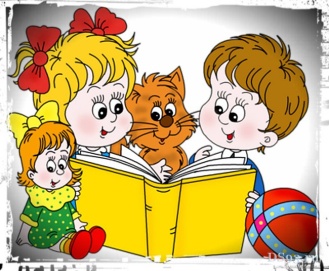 Общее правило – чем больше Вы разговариваете с ребёнком, тем большему он научится.Продолжайте и дополняйте сказанное ребёнком – делайте его предложения распространенными.Никогда не поправляйте речь ребёнка. Просто повторите ту же фразу правильно.Заботьтесь о том, чтобы у ребёнка были новые впечатления, о которых он мог бы рассказать.Поощряйте в ребенке стремление задавать вопросы и никогда не оставляйте их без ответа.Не перебивайте ребёнка, не отворачивайтесь пока малыш, не закончит рассказывать – другими словами, не дайте заподозрить, что Вас мало интересует то, о чём он говорит.Давайте ребёнку перебирать крупы, играть с пуговицами, мелкими игрушками – это развивает пальцы рук, следовательно, и речь.Обращайте внимание детейна звуки и шумы с улицы, из другой комнаты, из кухни. Это развивает фонематический (речевой)слух.Ограничивайте время просмотра телевизора. Лучше смотрите телевизор вместе с ребёнком и обсуждайте с ним его впечатления от увиденного.Читайте с ребёнком художественную литературу – это приучает ребёнка слушать, быть усидчивым, беседуйте о прочитанном.Не критикуйте ребёнка даже с глазу на глаз, тем более не следует этого делать в присутствии посторонних.Не сравнивайте ребёнка с другими детьми.Играйте с ребёнком в разные игры.Игры для развития речи детей 3-4 лет«Что бывает….? Какое бывает?»Начните игру словами:"Мягким может быть хлеб, а еще подушка, а еще мягким может быть…" и подождите, пока ребенок придумает свой вариант (хотя бы один). Если малыш не продолжает вашу фразу, закончите ее сами и предложите аналогичную - с еще одним признаком: любым другим или противоположным по значению, если это возможно (в данном случае: твердым бывает).Или наоборот:"Мячик может быть большим или маленьким, красным, зеленым или желтым, резиновым или пластмассовым. А еще… " и так далее о других предметах или живых существах."А может мячик быть одновременно мягким и жестким? Или одновременно большим и маленьким?"Или так:Что бывает круглое? Что бывает острое?Что бывает жидкое? Что бывает длинное? Что бывает пушистое? Что бывает твердое? Что бывает квадратное? Что бывает ароматное?Что бывает синее? И так далее…Играть в подобные словесные игры можно по дороге в детский сад или на площадку, сидя в машине или в очереди к врачу.Предложите ребенку задавать вам подобные задания. А вы время от времени допускайте ошибки, чтобы понять, насколько внимателен малыш или насколько хорошо он понимает суть игры и свойства предметов.«Что сначала, что потом»Познакомьте ребенка с понятиями "сначала" и "потом" на наглядных жизненных примерах, с помощью детских книг, игр с карточками.Когда ребенок будет осознавать смысл этих слов, предложите ему продолжить фразы типа:-сначала чай наливают, потом пьют-сначала человек ложится спать, потом встает-сначала самолет взлетает, потом…-сначала птичка откладывает яичко, потом…Естественно, чем младше ребенок, тем смысл фраз должен быть проще, понятнее ему.Пальчиковые игрыСрока белобока - эта старинная игра, однако, до сих пор популярна и любима малышами.(Водя пальцем по ладошке малыша)Сорока-белобока, кашку вариладетей кормила(трогая каждый пальчик в отдельности)Этому дала, этому дала.А мальчику-спальчику (мизинцу) ничего не досталосьПальчики-мальчики (поочередно загибая каждый пальчик, начиная с мизинца)Этот пальчик - в лес пошелЭтот пальчик - гриб нашелЭтот пальчик - леденецЭтот пальчик - огурецЭтот пальчик - много ест, оттого и молодец.Прогулка (начинаем большим и указательным по столу "шагая")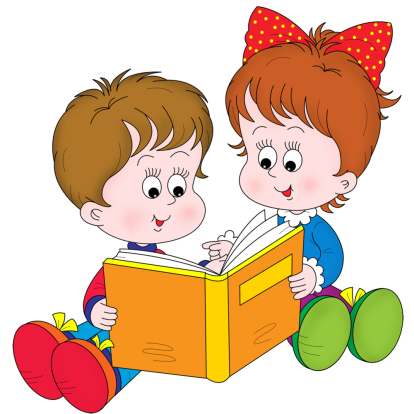 Раз, два, три, четыре, пять,Мы пошли во двор гулятьТут увидели собаку, там увидели кота,А потом пришла корова - разбежались кто-куда.(Используйте известные стишки, собирая по одному пальчику в кулачок)Мы делили апельсин,Много нас, а он один,Эта долька - для ежа,Эта долька - для чижа,Эта долька - для крота,Эта долька - для бобра,А для волка - кожура!Он сердит на нас - беда!Разбегайтесь, кто - куда!И т. д. Или, наоборот, "запутывайтесь", произносите "неправильные" фразы, в которых нарушена последовательность действий или нарушен смысл:сначала картошку надо бросить в суп, а потом помыть и почистить. И т. д.«Что будет, если…»Еще одна устная игра.Вы задаете вопрос - ребенок отвечает."Что будет, если я встану ногами в лужу?""Что будет, если в ванну с водой упадет мячик? Палка? Полотенце? Котенок? Камень?" и так далее. Затем меняйтесь ролями.4.«Что можно делать с? С чем можно делать… ?»Вы начинаете:"Мячик можно кидать, катать, ронять, отбивать его ногой, ракеткой, а еще…", "Воду можно пить, ею можно умываться, в ней можно плавать, а еще. " - ребенок продолжает.Или:"Залезать можно на шкаф, на кровать, на лестницу…"Пить можно воду, молоко, сок, а еще…".Или: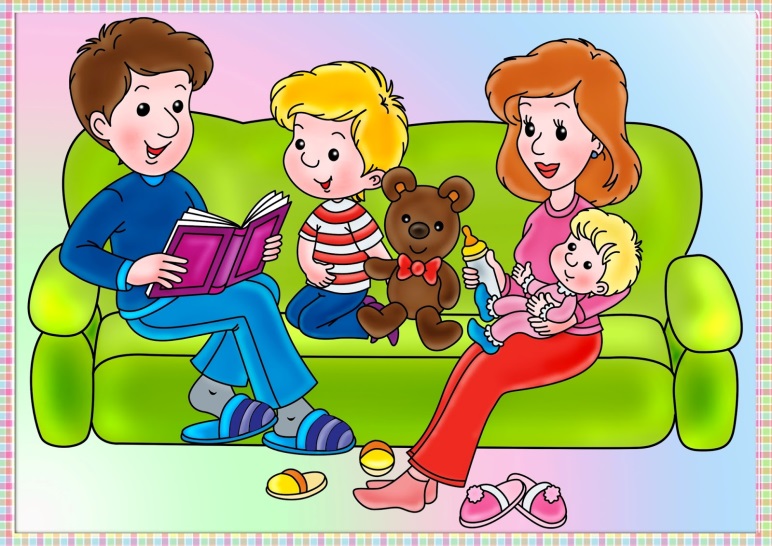 Чай пьют, а печенье едят. На кровати лежат, а на стуле сидят.Рубашку шьют, а шарф …Котлеты жарят, а суп…и так далее.Когда суть игры станет понятной, пробуйте меняться ролями - ребенок начинает, вы продолжаете.5.«Кто что делает?».Начало может быть таким:"Солнышко - светит, сияет, греет, а еще….""Машина - едет, гудит, светит…""Кошка - бегает, ходит, пьет, спит…"Или называете два предмета или живых существа. Ребенок должен назвать общее для них действие:И лягушка, и зайчик - прыгают.И птица, и муха летают.И снег, и лед - тают.Или много предметов на одно действие:"Светит - солнышко, лампа, фонарь, фара, а еще …""Едет - машина, поезд, велосипед, …""Тает - мороженое, лед, …"Чистоговорки"да-да-да - в огороде лебеда","ду-ду-ду - растут яблоки в саду","ша-ша-ша - принесли домой ерша""ту-ту-ту - мы поедем в Воркуту""жа-жа-жа - есть иголки у ежа""чи-чи-чи - прилетели к нам грачи""жу-жу-жу - я на солнышке лежу". ну и так далее.Скороговорки- Шла Саша по шоссе и сосала сушку.- Ехал Грека через реку,видит Грека - в реке рак,сунул Грека руку в реку,рак за руку греку - цап.- Карл украл у Клары кораллы,Клара у Карла украла кларнет.- На дворе трава,на траве дрова.На дворе трава,на траве дрова.- Кукушка кукушонку купила капюшон,надел кукушонок капюшон,как в капюшоне он смешон.Памятка «Развитие мелкой моторики рук ребенка в домашних условиях»Уважаемые папы и мамы, бабушки и дедушки! Вы – первые и самые важные учителя своего ребёнка. Первая его школа – ваш дом – окажет огромное влияние на то, что он будет считать важным в жизни, на формирование его системы ценностей.Сколько бы мы не прожили, мы всё равно постоянно обращаемся к опыту детства, к жизни в семье. Даже убелённый сединами человек продолжает ссылаться на то, чему его учили дома, чему учила мать, что показывал отец.Малыш учится всему в общении со взрослыми. Ранний опыт ребёнка создаёт тот фон, который ведёт к развитию речи, умению слушать и думать, подготавливает его к вычленению смысла слов.«Годы чудес» - так называют дошкольное детство. Закладываемое в это время эмоциональное отношение к жизни, людям и наличие или отсутствие стимулов к интеллектуальному развитию оставляют неизгладимый отпечаток на всём дальнейшем поведении и образе мыслей человека.Для ребёнка ваша речь является образцом речи, поскольку дети учатся речевому общению, подражая вам, слушая вас. Наблюдая за вами.Ребёнок постоянно изучает то, что он наблюдает, и понимает гораздо больше. Чем может сказать.Речь ребёнка успешнее всего развивается в атмосфере спокойствия, безопасности и любви, когда взрослые слушают его, общаются с ним, разговаривают, направляют внимание, читают ему.Вам принадлежит исключительная активная роль в обучении малыша умению думать и говорить, но не менее активная роль в интеллектуальном, эмоциональном, речевом и коммуникативном развитии присуща самому ребёнку.Нужно обеспечить ребёнку широкие возможности для использования всех пяти органов чувств: видеть, слышать, трогать руками, пробовать на вкус, чувствовать различные элементы окружающего мира.Следует уделять ребёнку больше времени, так как в раннем детстве влияние семьи на речевое и умственное развитие, приобщение ребёнка к жизни общества является решающим. Именно в эти годы закладываются основы уверенности в себе и успешного общения вне дома, что способствует дальнейшему продвижению ребёнка в школе, в компании сверстников, а в дальнейшем – и на работе.По возможности нужно присоединяться к ребёнку, когда он смотрит телевизор, и стараться узнать, что его интересует, обсуждать увиденное.У каждого ребёнка свой темперамент, свои потребности, интересы, симпатии и антипатии. Очень важно уважать его неповторимость, ставить для себя и ребёнка реальные цели.Старайтесь, чтобы ребёнок не чувствовал недостатка в любви и разнообразии впечатлений.